Mr. Crisci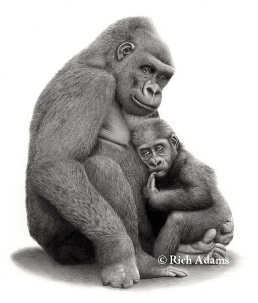 AP Environmental Science (APES) 2017 – 2018 SyllabusSachem High School EastImportant information:  Email – jcrisci2@sachem.edu (checked regularly)SIGN UP for Remind: enter 81010 into the number part of a new text message and then text @apescrisci    Signups should be done ASAP; more info on back.Edpuzzle: sign up by going to this link Please download an app called Quizlet it is a flashcard app.  If you do not have a smart phone you can just go to the website and use flashcards/games that way.  It is essential for success in this class!Materials:Quality Binder (1 inch or bigger)  One pack of pens or pencils / a roll of paper towels / tissuesReview Book: Cracking the AP Environmental Science Exam (Don’t need to purchase now but toward end of year.  It is on Amazon for a cost of about $12)Everything we do, from drinking a cup of coffee to driving our cars, has an environmental impact.  This course will take an in-depth look at how you as a citizen of planet earth have rights and responsibilities to the world resources. The goal is to provide you with the scientific principles, concepts, and methodologies required to understand the interrelationships of the natural world, to identify and analyze environmental problems both natural and man-made, to evaluate the relative risks associated with these problems, and to examine alternative solutions for resolving and/or preventing them.  You will spend most of your time in the field in order to get a thorough look at ecosystem function.  Too often we go from a climate controlled house to a climate controlled school or mall via a climate controlled car, passing by fragments of the natural world with hardly a glance.  Be ready to be outdoors and seeing the natural world intimately.  This course includes: a review of basic chemistry, biogeochemical cycling of nutrients, species success and competition, ecological stability and productivity, interactions of species, population dynamics, living green, etc.THE LAW I WANT YOUR ATTENTION WHEN I AM TEACHINGRespect the people, equipment, and furnishings of room B309GRADING POLICYTests 45% (There will be a review for each test, and extra help as needed)HW/Quizzes 30% (Daily, verbal questions on class notes, labs, and assignments.  You get either a zero or a 100!  In addition, this grade includes any written homework or class work that is collected and graded on a normal scale)Labs 25% (Labs are a major component of this class, you need to attend regularly to keep up-to-date)EXPECTATIONSI have high expectations for all my students.  It is impossible to treat everyone the same because we are all different, however I treat everyone fairly.  This will be an exciting class and you are going to have the most memorable year you have ever had at school, as a result, you will do very well.  Having high expectations has to do with attitude and behavior.  It is ones behavior and work ethic that gets the A’s in class and allows us to achieve whatever else we want in life.  Therefore, with hard work and high expectations, not only will you pass the AP Exam, but you will also learn skills you will take with you forever.  AP Exam Thursday May 10th 12pm		 	Download     	                       To sign up for(Direct conflict with AP Chemistry Exam)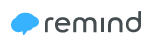 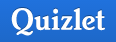 I. Earth Systems and Resources (10-15%)II. The Living World (10-15%)			III. Population (10-15%)				   APP for premade flash-	     Follow the instructionsIV. Land and Water Use (10-15%)			   cards or go to website &	     below by creating aV. Energy Resources and Consumption (10-15%)        search jocrisci APES 	      new text messageVI. Pollution (25-30%)                                                    VII. Global Change (10-15%)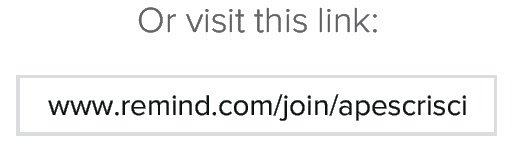 To succeed in this class is show up every day ready to work and study facts every night! SACHEM CENTRAL SCHOOL DISTRICT LABORATORY SAFETY AGREEMENTIn order to insure safe classroom conditions and properly maintain equipment, I will:Carefully follow all instructions given by the teacher.READ all lab directions thoroughly before starting the experiment.  Be sure to know what to do next. Ask for help if I do not understand.Do only the experiments assigned or approved by the teacher. Report any unsafe condition, accident, or injury to the teacher immediately.NEVER EAT, DRINK, CHEW GUM, OR APPLY COSMETICS in the science classroom. DO NOT bring food or beverage into the lab area.NEVER leave the laboratory without permission; when permission is given, all materials I am responsible for will be properly stored and/or left in a safe condition.NEVER ENGAGE IN HORSEPLAY OR PRACTICAL JOKES.  Conduct myself in a responsible manner at all times, maintain quiet behavior, never run, push, or throw objects.  Always be prepared to stop quickly.Learn the location of all safety equipment and know their use.Keep glassware away from the edge of the lab table. Inform the teacher immediately of any broken glassware. DO NOT TOUCH and NEVER leave broken glass on tables, chairs, or floor. When using hot plates NEVER place foreign objects on them.  Only use the temperature setting given in the instructions. Confine or securely tie long hair and loose fitting clothing while using hot plates.  Keep all loose papers and books away from hot plates when in use. When finished using hot plates, turn off, unplug, and allow them to cool before putting away.Only use heat lamps for the purpose of the experiment.  DO NOT SHINE the light directly toward another student.  When finished using the lamp, turn off immediately, unplug, and allow to cool before putting away.  REMEMBER: the metal reflector will be extremely hot!Be careful handling electrical equipment. Do not touch electrical equipment with wet hands or use near water.  Make sure cords don’t hang from lab tables. Disconnect any electrical appliance when not in use.Turn off and unplug any electrical equipment in use at my lab station during a fire drill.NEVER place any foreign objects in the electrical outlets.Be responsible for the proper use of all equipment, including the careful use of all sharp objects (glass tubing, drawing compasses, scissors, glass slides, etc.)Keep my work area clean and uncluttered. Store books, backpacks, purses, and other items not used in the laboratory at my desk.When finished working in the laboratory CLEAN UP and RETURN ALL EQUIPMENT to the proper storage place. This is to certify that I have read the “Laboratory Safety Agreement” and have been given verbal instructions in the laboratory classroom concerning safety procedures.I realize that failure to observe these instructions could result in serious injury to myself or others or in my removal from the laboratory situation.  I hereby acknowledge my responsibility towards the care of the equipment used in the laboratory.  In order to avoid damage to equipment and avoid injuries to others, and myself I promise to observe and obey these rules at all times.  If I neglect these safety procedures I understand that I may be removed from the Science Laboratory.  “I have read the information on this sheet and understood the expectations and policies for Mr. Crisci’s APES class.  I agree to comply with them in order to have a productive year.”_________________________________	  ________________________________	________________Student (Print) 			Student Signature			             Date“I have read the information on this sheet and understood the expectations and policies for Mr. Crisci’s APES class.  I plan to help my student with these criteria so that he/she can achieve and learn.”_______________________________________________		             ________________			Parent/Guardian Signature				  	             DateParental Contact FormStudent’s Name (Please Print): __________________________________________________________Primary Person to contact: ____________________ Relationship to student: ______________________Please fill in all three of the following.If you can be reached during school hours, what phone number should be called?If you prefer I contact you on your cellphone please write your number below:Parent’s e-mail address (please print VERY clearly in the boxes provided):Please make your zero’s (ø’s) with a slash through them so I can tell they are different than O’sPlease make your one’s (1’s) have a top and a bottom and not look like lower case l’s Note to parents: you are always welcome to inquire about your child’s progress by logging onto eSchool or by sending an e-mail to jcrisci2@sachem.edu (checked regularly).  Contact Record (please leave blank)Mr. CrisciSachem East High SchoolRoom B309jcrisci2@sachem.eduPeriodLinkClass Code2https://edpuzzle.com/join/vomocodvomocod3https://edpuzzle.com/join/sedwiwnsedwiwn5https://edpuzzle.com/join/feherolfeherol8https://edpuzzle.com/join/ahsewanahsewan               APES TIMELINE               APES TIMELINE(may change)Earth in the BalanceUnit 1Introduction, Math, and Scientific Analysis: Skills For Life10 daysUnit 2Atmosphere, Hydrosphere, and Ecosystems (Biomes): Can’t Live Without It10 daysUnit 3Ecology, Evolution, and Cycles: There Is Always A Bigger Fish12 daysUnit 4Earth Science and Soil: Rocks Remember out It10 daysEarth out of BalanceUnit 5Natural and Human Populations: You Thought NYC Was Crowed10 daysUnit 6Agriculture and Pest Control: You Are What You Eat10 daysUnit 7Biosphere Under Attack: Everything Is Connected12 daysUnit 8Hydrosphere Under Attack: The Water Is Fine…Drink It Down15 daysUnit 9Mining and Nonrenewable Energy: Can I Charge My Phone?15 daysUnit 10Atmosphere Under Attack:  It’s Getting Hot In Here!15 days Unit 11Consumerism, Waste, and Human Health:  There Is No Away5 daysReviewGO APES!10 days